Ficha de InscriçãoCURSO DE PRIMAVERA/ TEATRO ADULTOInsuportável Cia. de Teatro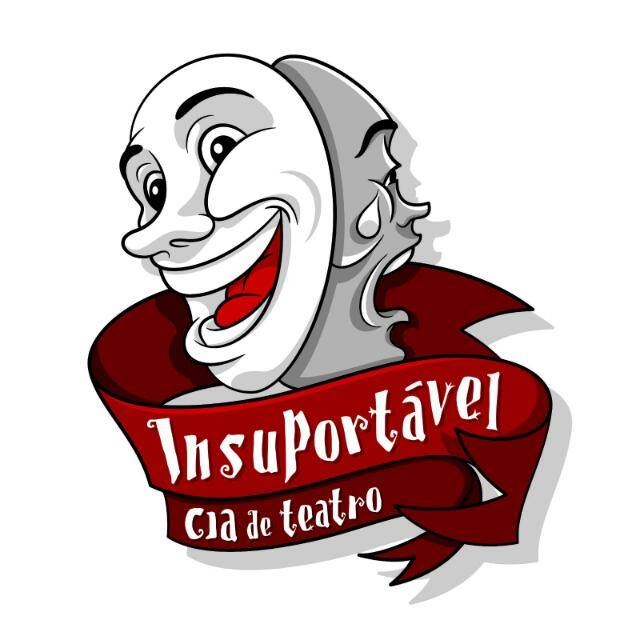 Nome completo: _______________________________________________________ Identidade: __________________________________ E-mail: _______________________________________________________________ Tel.:______________________________________________________________Endereço:______________________________________________________________Declaro que todas as informações apresentadas acima são verídicas.____________________________________________AssinaturaOuro Branco, ___ de outubro de 2017.